   2014年度再生有色金属行业专题考察活动报名表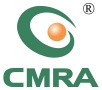 公司名称公司名称中文中文中文中文中文公司名称公司名称英文英文英文英文英文公司地址公司地址中文中文中文中文中文公司地址公司地址英文英文英文英文英文联系电话联系电话传真传真企业类型企业类型□拆解  □加工  □贸易  □设备  □科研机构  □媒体  其他                  □拆解  □加工  □贸易  □设备  □科研机构  □媒体  其他                  □拆解  □加工  □贸易  □设备  □科研机构  □媒体  其他                  □拆解  □加工  □贸易  □设备  □科研机构  □媒体  其他                  □拆解  □加工  □贸易  □设备  □科研机构  □媒体  其他                  参加考察人员信息参加考察人员信息参加考察人员信息参加考察人员信息参加考察人员信息参加考察人员信息参加考察人员信息代表A代表A代表A代表B代表B代表B姓  名职  位性  别手  机E-mail线路一线路二确认函发送至E-mail地址确认函发送至E-mail地址确认函发送至E-mail地址住宿特殊要求（如无特殊要求均以单人间为准，大床双床随机，需其他房型的需补差价）住宿特殊要求（如无特殊要求均以单人间为准，大床双床随机，需其他房型的需补差价）住宿特殊要求（如无特殊要求均以单人间为准，大床双床随机，需其他房型的需补差价）考察费用考察费用考察费用考察费用考察费用考察费用考察费用线路一线路一1500元/人线路二线路二线路二2600元/人参会费用参会费用费用合计：         元（人民币），大写：                      元（人民币）开 户 行： 民生银行北京什刹海支行账户名称： 中国有色金属工业协会再生金属分会账    号： 0115 0142 1000 0293费用合计：         元（人民币），大写：                      元（人民币）开 户 行： 民生银行北京什刹海支行账户名称： 中国有色金属工业协会再生金属分会账    号： 0115 0142 1000 0293费用合计：         元（人民币），大写：                      元（人民币）开 户 行： 民生银行北京什刹海支行账户名称： 中国有色金属工业协会再生金属分会账    号： 0115 0142 1000 0293费用合计：         元（人民币），大写：                      元（人民币）开 户 行： 民生银行北京什刹海支行账户名称： 中国有色金属工业协会再生金属分会账    号： 0115 0142 1000 0293费用合计：         元（人民币），大写：                      元（人民币）开 户 行： 民生银行北京什刹海支行账户名称： 中国有色金属工业协会再生金属分会账    号： 0115 0142 1000 0293备注：1.请将此表传真或Email至：010-88334655或cmra@chinacmra.org；2.报名截止日期为2014年10月20日。因不可抗力或个人因素不能如期到会，请于2014年10月25日前告知，逾期恕不退款！公司确认（请加盖公章）年    月    日           备注：1.请将此表传真或Email至：010-88334655或cmra@chinacmra.org；2.报名截止日期为2014年10月20日。因不可抗力或个人因素不能如期到会，请于2014年10月25日前告知，逾期恕不退款！公司确认（请加盖公章）年    月    日           备注：1.请将此表传真或Email至：010-88334655或cmra@chinacmra.org；2.报名截止日期为2014年10月20日。因不可抗力或个人因素不能如期到会，请于2014年10月25日前告知，逾期恕不退款！公司确认（请加盖公章）年    月    日           备注：1.请将此表传真或Email至：010-88334655或cmra@chinacmra.org；2.报名截止日期为2014年10月20日。因不可抗力或个人因素不能如期到会，请于2014年10月25日前告知，逾期恕不退款！公司确认（请加盖公章）年    月    日           备注：1.请将此表传真或Email至：010-88334655或cmra@chinacmra.org；2.报名截止日期为2014年10月20日。因不可抗力或个人因素不能如期到会，请于2014年10月25日前告知，逾期恕不退款！公司确认（请加盖公章）年    月    日           备注：1.请将此表传真或Email至：010-88334655或cmra@chinacmra.org；2.报名截止日期为2014年10月20日。因不可抗力或个人因素不能如期到会，请于2014年10月25日前告知，逾期恕不退款！公司确认（请加盖公章）年    月    日           备注：1.请将此表传真或Email至：010-88334655或cmra@chinacmra.org；2.报名截止日期为2014年10月20日。因不可抗力或个人因素不能如期到会，请于2014年10月25日前告知，逾期恕不退款！公司确认（请加盖公章）年    月    日           